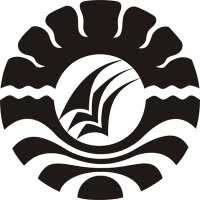 SKRIPSIPENINGKATAN KREATIVITAS ANAK MELALUI KEGIATAN BERMAIN KONSTRUKTIF DI TAMAN KANAK-KANAK TERATAI UNIVERSITAS NEGERI MAKASSARKOTA MAKASSARWAHYU EKA OKTARIAPROGRAM STUDI PENDIDIKAN GURU PENDIDIKAN ANAK USIA DINIFAKULTAS ILMU PENDIDIKANUNIVERSITAS NEGERI MAKASSAR2014PENINGKATAN KREATIVITAS ANAK MELALUI KEGIATAN BERMAIN KONSTRUKTIF  DI TAMAN KANAK-KANAK TERATAI UNIVERSITAS NEGERI MAKASSARKOTA MAKASSARSKRIPSIDiajukan Untuk Memenuhi Sebagai Persyaratan Guna Memperoleh Gelar Sarjana Pendidikan Pada Program Studi Pendidikan Anak Usia DiniStrata Satu Fakultas Ilmu PendidikanUniversitas Negeri MakassarWAHYU EKA OKTARIA104 904 016PROGRAM STUDI PENDIDIKAN GURU PENDIDIKAN ANAK USIA DINIFAKULTAS ILMU PENDIDIKANUNIVERSITAS NEGERI MAKASSAR2014